DOC 17/09/2021 - pp. 14 a 18EDUCAÇÃOCONSELHO MUNICIPAL DE EDUCAÇÃOSEI Nº 6016.2021/0093671-0Interessado: Conselho Municipal de Educação - CMEAssunto: Matrizes Curriculares do Ensino MédioConselheiras Relatoras: Rose Neubauer, Sueli Aparecida de Paula Mondini, Karen Martins de Andrade, Neide Cruz e Lucimeire Cabral de Santana Parecer CME nº 06/2021 - Aprovado em Sessão Plenária de 09/09/2021I. HISTÓRICO E APRECIAÇÃOA Secretaria Municipal de Educação (SME), encaminha em 04/07/2021, para apreciação deste Conselho Municipal de Educação (CME), sua proposta para o “Novo Ensino Médio” a ser implantado a partir de 2022 nas EMEFMs e EMEBS da sua Rede de Ensino – unidades que oferecem essa etapa da Educação Básica.Foi constituída comissão temporária que, considerando:1. O Parecer CME 17/19 que aprova a Matriz da 1ª série do ensino médio Diurno para o ano 2020;2. a Matriz de Transição aprovada conforme Parecer CME 13/2020, ressaltando que em 2022 seriam apresentadas as Matrizes do Novo Ensino Médio;3. as diretrizes contidas no Currículo da Cidade e discutidas com a equipe da SME e os esclarecimentos, quanto, além do cumprimento à Lei 13.415/17 de implantação do Novo Ensino Médio, a SME tem por foco a ampliação no período de atendimento diurno - integral de 7 horas numa distribuição em 9 h/a semanais e a ampliação no período de atendimento noturno de 5 horas diárias;4. a organização da carga horária que garante a continuidade dos estudos aos estudantes, nas situações de transferências para outras redes de ensino;5. a garantia de organização das escolas considerando a projeção de classes, as possibilidades de escolha dos estudantes e a atribuição de aulas aos professores;6. a composição da carga horária obrigatória no ensino noturno com aulas presenciais e atividades remotas, sempre com acompanhamento dos professores;7. os Itinerários Formativos de Aprofundamento das Áreas de Conhecimento, bem como os Itinerários de Formação Técnica e Profissional;8. a garantia de oferecimento de Itinerários Formativos de Aprofundamento em todas as áreas de conhecimento agregadas ou não;9. o estabelecimento de parâmetros para a escolha dos Itinerários pelos estudantes e a composição das turmas;10. a construção de Unidades de Percurso para composição dos Itinerários Formativos pela SME, preferencialmente, com as equipes das Diretorias Regionais de Educação e das unidades escolares, analisou as Matrizes Curriculares das Escolas Municipais de Ensino Fundamental e Médio e Escola Municipal de Educação Bilíngue para Surdos recebidas da SME, que estabelecem:
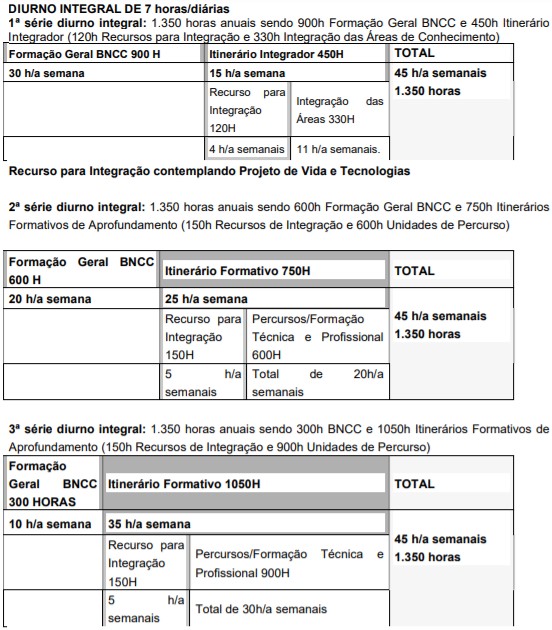 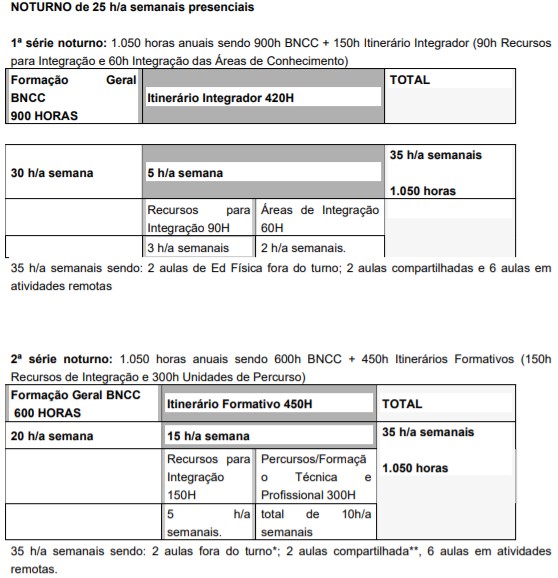 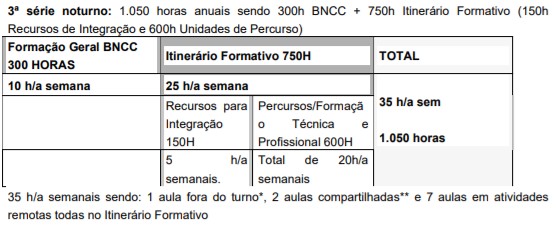 EMEBS Helen Keller – Noturno de 30 h/a semanais presenciaisAs Matrizes Curriculares da EMEBS Noturno são similares às Matrizes da EMEFM Noturno, com redução do número de atividades remotas.Finalizando, na análise das Matrizes Curriculares apresentadas pela SME, constata-se que toda a legislação que trata da matéria foi atendida.As Matrizes Curriculares contemplam o protagonismo do estudante que tem a possibilidade de opção pela área de conhecimento a ser aprofundada, bem como por formação técnica e profissional.A carga horária anual para os cursos de ensino médio nas EMEFM e EMEBS Helen Keller a partir de 2022:1. 4.050 horas no período diurno integral de 7 horas diárias2. 3.150 horas no período noturno.Para maior clareza na implementação da Matriz Curricular, os Anexos encontram-se numerados:Diurno Integral – Anexos de I a VI; Noturno – Anexos de VII a XII e, para garantia da trajetória escolar dos estudantes que cursarão em 2022, a 3ª série Integral Diurno, a Matriz Curricular a ser seguida é a constante no Anexo XIII.II. CONCLUSÃOIsto posto, aprovam-se as Matrizes Curriculares do Ensino Médio anexas, para implementação a partir de 2022 nas Escolas Municipais de Ensino Fundamental e Médio e na EMEBS Helen Keller.III. DELIBERAÇÃO DO PLENÁRIOO Conselho Municipal de Educação aprova, por unanimidade, o presente Parecer.Sala do Plenário, em 09 de setembro de 2021._________________________________________________Conselheira Emília Maria Bezerra Cipriano Castro SanchesNo exercício da Presidência do Conselho Municipal de Educação - CME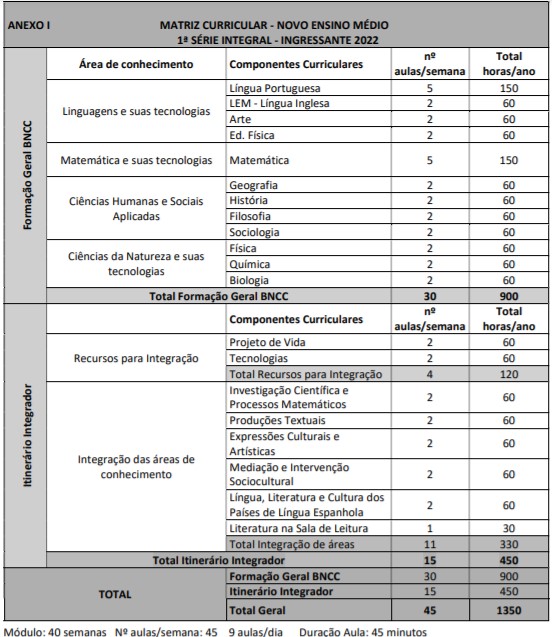 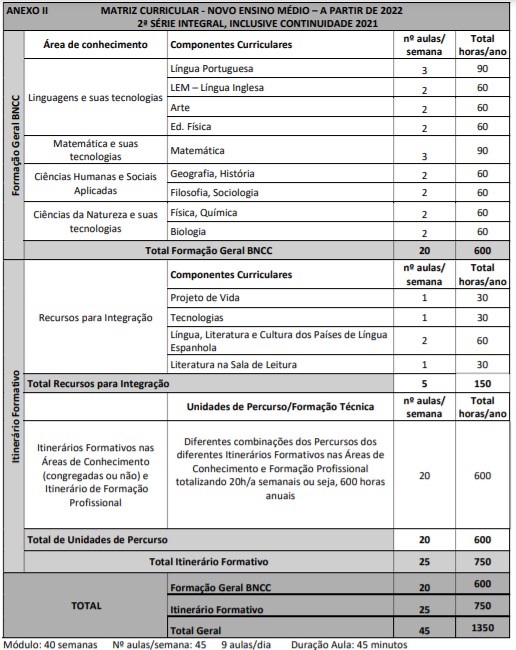 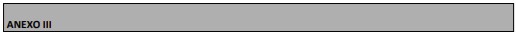 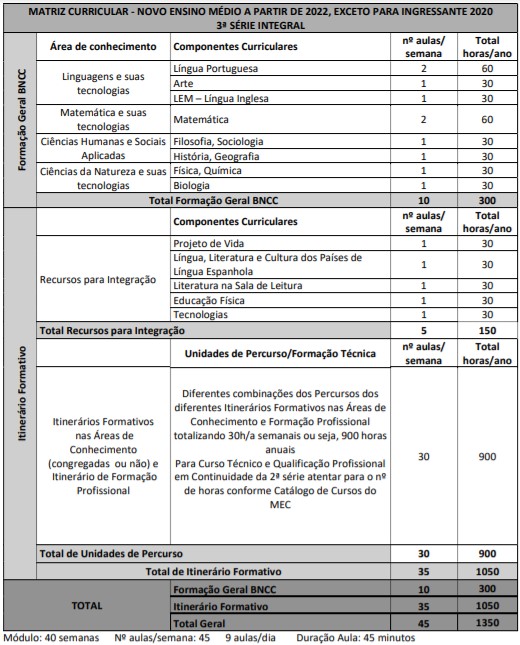 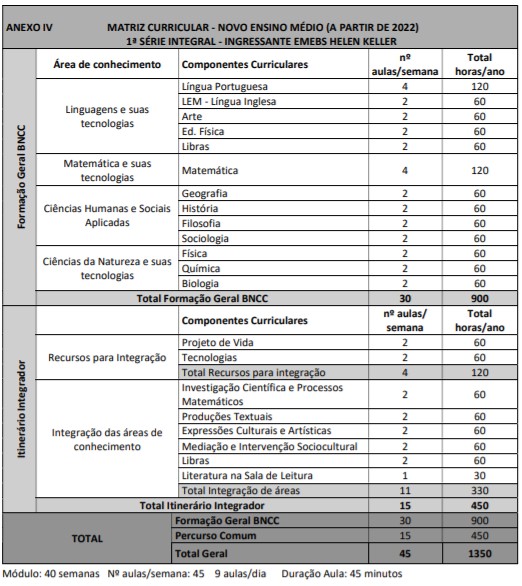 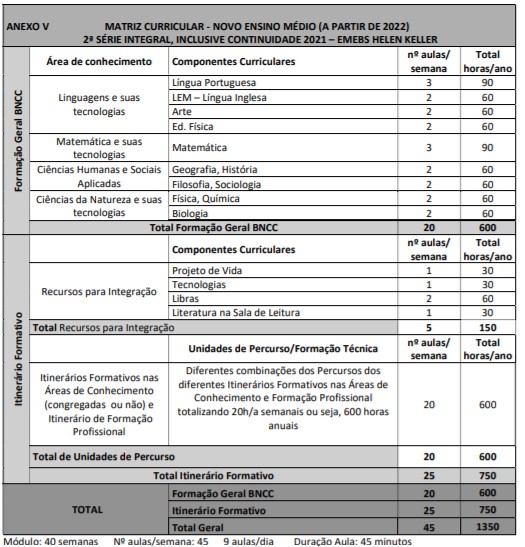 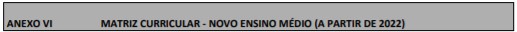 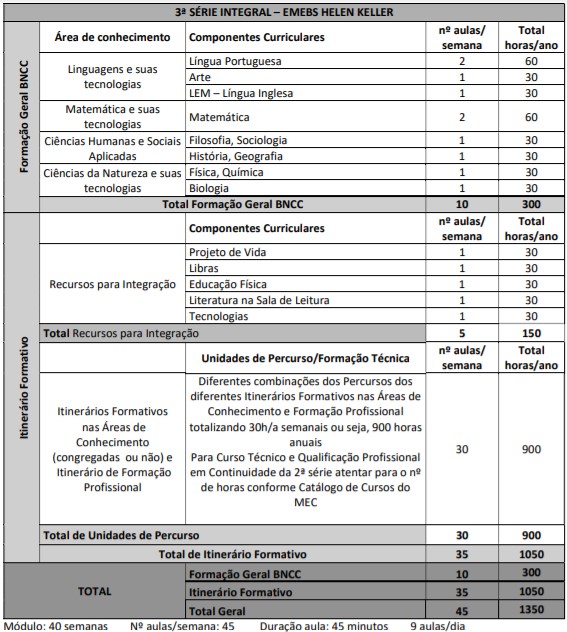 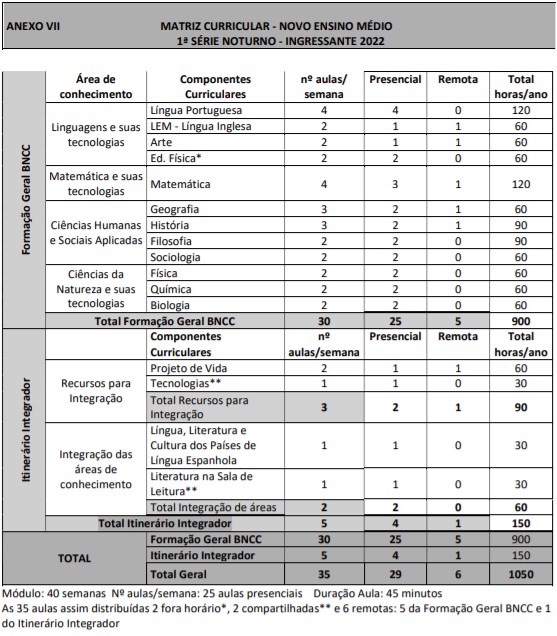 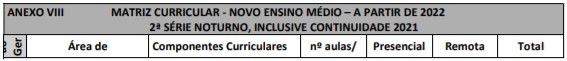 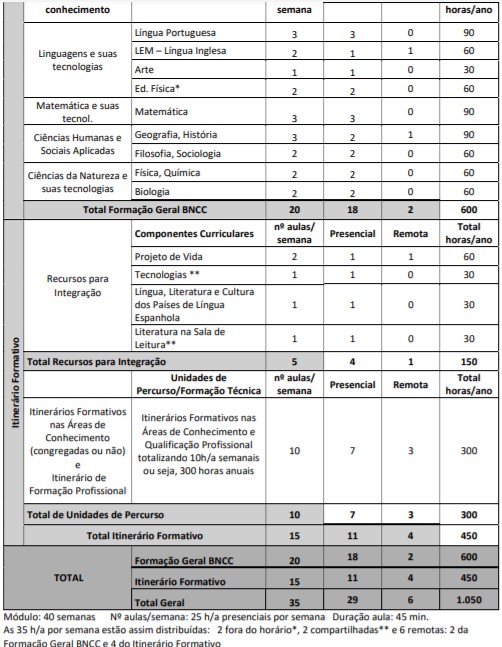 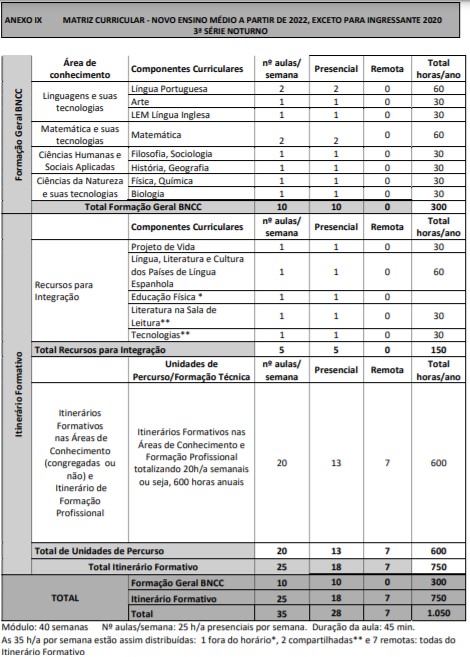 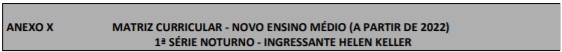 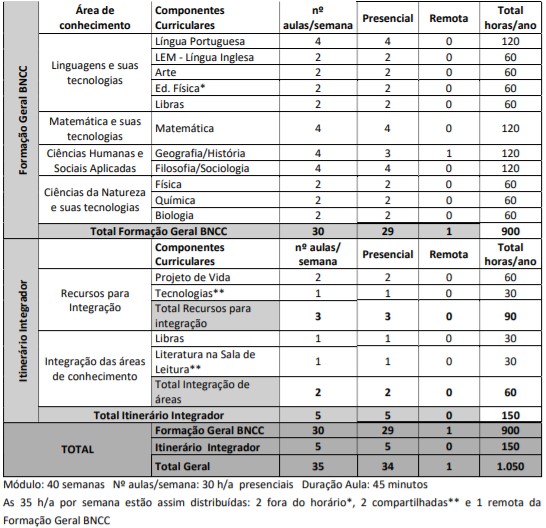 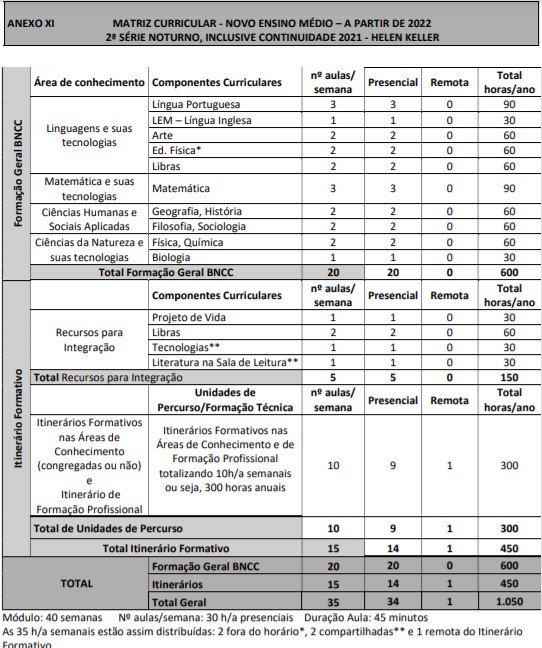 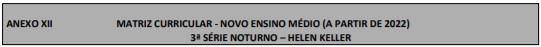 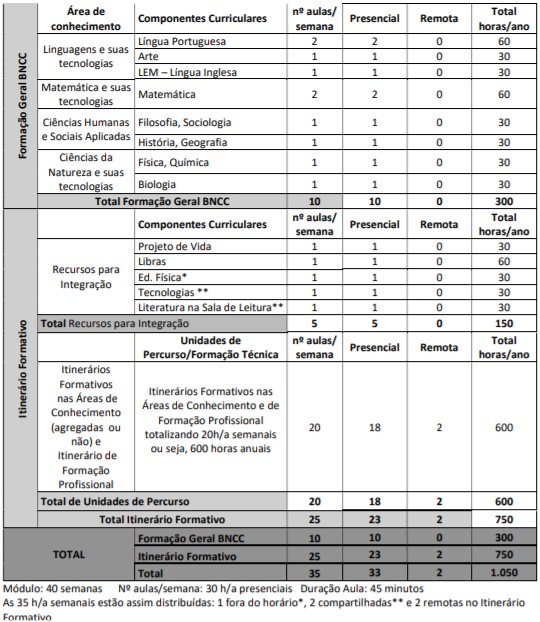 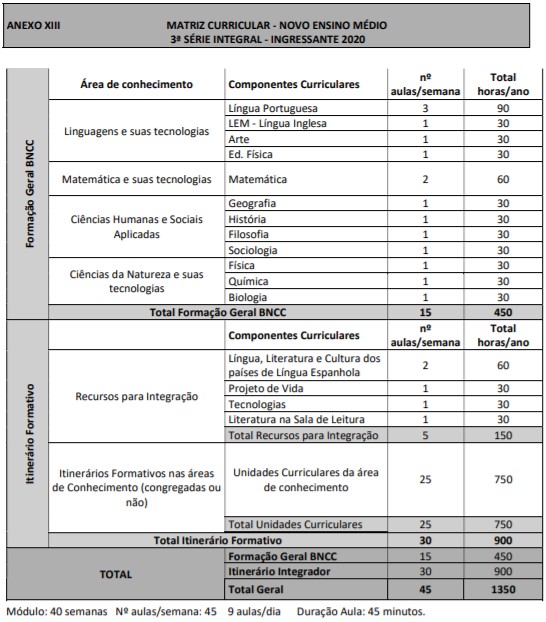 